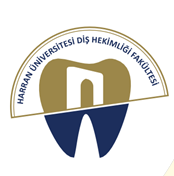 T.C.HARRAN ÜNİVERSİTESİDİŞ HEKİMLİĞİ FAKÜLTESİ DEKANLIĞINA…............................... Fakültesi/Yüksekokulu ................................................... Bölümü....................numaralı öğrencisiyim. Öğrenci kimliğimi kaybettim. Kaybettiğime dair gazete ilanı ekte olup, yeni bir öğrenci kimliğinin tarafıma verilmesi hususunda;Gereğini bilgilerinize arz ederim.Tarih	: ……/……/……. Adı Soyadı	:İmza	:Adres ve Telefon	:EKLER	:Gazete ilanı (...sayfa)Fotograf	(1 Adet)